                                               I    Z    J    A    V    A     ___________________________________________________________________(Ime i prezime, OIB, datum i mjesto rođenja, adresa stanovanja davatelja izjave) U vezi s mojim Zahtjevom za Upis u Registar samostalne sportske djelatnosti, pod materijalnom i kaznenom odgovornošću izjavljujem da ne postoje zapreke za obavljanje poslova u sportu propisanih člankom 111. Zakona o sportu ("Narodne novine" broj 141/2022), odnosno:Izjavljujem da nisam pravomoćno osuđen/a za neko od kaznenih djela protiv života i tijela, protiv slobode i prava čovjeka i građanina, protiv Republike Hrvatske, protiv vrijednosti zaštićenih međunarodnim pravom, protiv spolne slobode i spolnog ćudoređa, protiv braka, obitelji i mladeži, protiv imovine, protiv sigurnosti pravnog prometa i poslovanja, protiv pravosuđa, protiv vjerodostojnosti isprava, protiv javnog reda i protiv službene dužnosti, a koje je propisano Kaznenim zakonom („Narodne novine“, broj 110/97., 27/98. - ispravak, 50/00. - Odluka Ustavnog suda Republike Hrvatske, 129/00., 51/01., 111/03.,190/03.- Odluka Ustavnog suda Republike Hrvatske, 105/04., 84/05. – ispravak, 71/06., 110/07., 152/08., 57/11. i 77/11. – Odluka Ustavnog suda Republike Hrvatske) i da nisam pravomoćno osuđen/a za neko od kaznenih djela protiv života i tijela, protiv Republike Hrvatske, protiv pravosuđa, protiv javnog reda, protiv imovine, protiv službene dužnosti, protiv čovječnosti i ljudskog dostojanstva, protiv osobne slobode, protiv spolne slobode, spolnog zlostavljanja i iskorištavanja djeteta, protiv braka, obitelji i djece, protiv zdravlja ljudi, protiv opće sigurnosti, protiv krivotvorenja, a koje je propisano Kaznenim zakonom („Narodne novine, br. 125/11.,144/12., 56/15., 61/15 – ispravak, 101/17., 118/18., 126/19., 84/21. i 114/22.)___________________________(Mjesto i datum davanja izjave)   __________________________(Potpis davatelja izjave)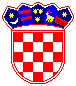 REPUBLIKA HRVATSKA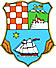 PRIMORSKO-GORANSKA ŽUPANIJAUPRAVNI ODJEL ZA KULTURU, SPORT I TEHNIČKU KULTURU